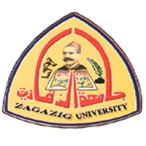 بيــــــانالســـاعات المســـندة إلى الســـادة أعضاء هيئة التدريس الفصل الدراسى الأول للعام الجامعى  2018 / 2019م                                                                                                                                          يعتمد...،   بيان بالأعمال المسندة (بالساعات) إلى السادة أعضاء هيئة التدريس ومعاونيهم الفصل الدراسى الأول للعام الجامعى 2018 / 2019م                                                                                                                                      يعتمد...،بيان توزيع المقررات الدراسية للسادة أعضاء هيئة التدريس ومعاونيهم 	الفصل الدراسى الأول للعام الجامعى 2018 / 2019م                                                                                                                                   يعتمد...،    بيــــــانكلية التربية الرياضية للبناتقسم مسابقات الميدان والمضمارالســـاعات المســـندة إلى الســـادة أعضاء هيئة التدريسالفصل الدراسى الثاني للعام الجامعى  2018 / 2019م                                                                                                                                          يعتمد...،كلية التربية الرياضية للبناتقسم مسابقات الميدان والمضمار   بيان بالأعمال المسندة (بالساعات) إلى السادة أعضاء هيئة التدريس ومعاونيهم الفصل الدراسى الثاني للعام الجامعى 2018 / 2019مكلية التربية الرياضية للبناتقسم مسابقات الميدان والمضمار   بيان بالأعمال المسندة (بالساعات) إلى السادة أعضاء هيئة التدريس ومعاونيهم الفصل الدراسى الثاني للعام الجامعى 2018 / 2019مبيان توزيع المقررات الدراسية للسادة أعضاء هيئة التدريس ومعاونيهم 	الفصل الدراسى الثاني للعام الجامعى 2018 / 2019م                                                                                                                                   يعتمد...،    مالإسمالدرجة العلميةالوظيفة التى يشغلهاالتخصص الدقيقعدد الساعات التى يقوم بتدريسها أسبوعياًعدد الساعات التى يقوم بتدريسها أسبوعياًعدد الساعات التى يقوم بتدريسها أسبوعياًعدد الساعات التى يقوم بتدريسها أسبوعياًعدد الساعات التى يقوم بتدريسها أسبوعياًعدد الساعات التى يقوم بتدريسها أسبوعياًعدد الساعات التى يقوم بتدريسها أسبوعياًعدد الساعات التى يقوم بتدريسها أسبوعياًعدد الساعات التى يقوم بتدريسها أسبوعياًعدد الساعات التى يقوم بتدريسها أسبوعياًعدد الساعات التى يقوم بتدريسها أسبوعياًعدد الساعات التى يقوم بتدريسها أسبوعياًعدد الساعات التى يقوم بتدريسها أسبوعياًعدد الساعات التى يقوم بتدريسها أسبوعياًعدد الساعات التى يقوم بتدريسها أسبوعياًعدد الساعات التى يقوم بتدريسها أسبوعياًإجمالى الساعاتإجمالى الساعاتملاحظاتمالإسمالدرجة العلميةالوظيفة التى يشغلهاالتخصص الدقيقمرحلة البكالوريوسمرحلة البكالوريوسمرحلة الدراسات العليامرحلة الدراسات العلياالبرامج الجديدةالتعليم المفتوحشعبة اللغةالإنتساب الموجهدراسات تكميليةكليات أخرى داخل الجامعةخارج الجامعةخارج الجامعةخارج الجامعةخارج الجامعةخارج الجامعةخارج الجامعةإجمالى الساعاتإجمالى الساعاتملاحظاتمالإسمالدرجة العلميةالوظيفة التى يشغلهاالتخصص الدقيقمرحلة البكالوريوسمرحلة البكالوريوسمرحلة الدراسات العليامرحلة الدراسات العلياالبرامج الجديدةالتعليم المفتوحشعبة اللغةالإنتساب الموجهدراسات تكميليةكليات أخرى داخل الجامعةعدد الساعاتعدد الساعاتاليوماليومالفصل الدراسىالفصل الدراسىنظرىعملىملاحظاتمالإسمالدرجة العلميةالوظيفة التى يشغلهاالتخصص الدقيقنعنعالبرامج الجديدةالتعليم المفتوحشعبة اللغةالإنتساب الموجهدراسات تكميليةكليات أخرى داخل الجامعةنعالأولالثانىالأولالثانىنظرىعملىملاحظات1أ.د/ إيمان محمد نصرأستاذأستاذميدان ومضمار263262أ.د/ إيمان سعد زغلولأستاذأستاذميدان ومضمار263263أ.د/ إيناس سالم الطوخىأستاذأستاذميدان ومضمار263264أ.د/ هالة علي مرسي أستاذ أستاذميدان ومضمار263265أ.د/ نجلة عبدالمنعم على أستاذرئيس القسمميدان ومضمار263266أ.د/ سحر رشدى شبانةأستاذ أستاذ ميدان ومضمار263267أ.د/ عزيزة محمد عفيفىأستاذ أستاذ ميدان ومضمار263268د/علا السعيد عليوه فودهمدرسمدرسميدان ومضمار412-4129د/ شيماء مصطفي عبداللهمدرسمدرسميدان ومضمار412-41210د/ ماجدة محمد جمالمدرسمدرسميدان ومضمار412-412   رئيس القسموكيل الكلية لشئون التعليم والطلاب            عميد الكليةأ.د/ نجلة عبدالمنعم بحيريأ.د/ إيناس سالم الطوخي	          أ.د/ إيمان سعد زغلول	مالإسمالوظيفةالقائمين بالتدريس داخل الكليةالقائمين بالتدريس داخل الكليةالقائمين بالتدريس داخل الكليةالقائمين بالتدريس داخل الكليةالقائمين بالتدريس داخل الكليةالقائمين بالتدريس داخل الكليةالقائمين بالتدريس خارج الكلية بداخل الجامعةالقائمين بالتدريس خارج الكلية بداخل الجامعةالقائمين بالتدريس خارج الكلية بداخل الجامعةالقائمين بالتدريس خارج الكلية بداخل الجامعةالقائمين بالتدريس خارج الكلية بداخل الجامعةالقائمين بالتدريس خارج الكلية بداخل الجامعةالحلقاتالحلقاتالأنشطةالأنشطةالأنشطةمجموع الساعات المسندة لسيادتهمجموع الساعات المسندة لسيادتهمجموع الساعات المسندة لسيادتهمجموع الساعات المسندة لسيادتهمجموع الساعات المسندة لسيادتهمجموع الساعات المسندة لسيادتهالنسبة المئويةإجمالى الساعاتمالإسمالوظيفةبكالوريوسبكالوريوسبكالوريوسدراسات عليادراسات عليادراسات عليابكالوريوسبكالوريوسبكالوريوسدراسات عليادراسات عليادراسات علياحلقات بحثحلقات النقاش العلمىعلميةثقافيةأخرىبكالوريوسبكالوريوسبكالوريوسدراسات عليادراسات عليادراسات علياالنسبة المئويةإجمالى الساعاتمالإسمالوظيفةنظرىعملىنظرىعملىنظرىعملىنظرىعملىحلقات بحثحلقات النقاش العلمىعلميةثقافيةأخرىنظرىعملىنظرىعملى1إيمان محمد نصرأستاذ26--3----------------2344426--3----200%282إيمان سعد زغلولأستاذ26--3----------------2344426--3--200%283 إيناس سالم الطوخىأستاذ26--3----------------2344426--3----200%284هالة على مرسي أستاذ 26--3----------------2344426--3----200%285نجلة عبدالمنعم على أستاذ و رئيس القسم26--3----------------2344426--3----200%286سحر رشدى شبانةأستاذ 26--3----------------2344426--3----200%287عزيزة محمد عفيفىأستاذ 26--3----------------2344426--3----200%288علا السعيد عليوه فودهمدرس412--------------------33123412--------200%289شيماء مصطفي عبداللهمدرس412--------------------33123412--------200%2810ماجدة محمد جمال مدرس412--------------------33123412--------200%2811مريم ثروت محمدمدرس مساعد--16--------------------22222--16--------200%2612روضة كمال حامد معيد --16--------------------22222--16--------200%2613شروق أحمد  زكي معيد --16--------------------22222--16--------200%2614شيماء محمد فهمي معيد --22--------------------22222--22--------200%32   رئيس القسموكيل الكلية لشئون التعليم والطلاب            عميد الكليةأ.د/ نجلة عبدالمنعم بحيريأ.د/ إيناس سالم الطوخي          أ.د/ إيمان سعد زغلولمالمحاضـــرالوظيفةالقسمالفرقةالشعبةالمقرر الدراسيعدد الساعاتعدد الساعاتعدد الساعاتملاحظاتمالمحاضـــرالوظيفةالقسمالفرقةالشعبةالمقرر الدراسينظرىعملىأخرىملاحظات1أ.د/ إيمان محمد نصرأستاذمسابقات الميدان والمضماررابعة  + دراسات + تربية عملية مسابقات الميدان والمضمار262أ.د/ إيمان سعد زغلولأستاذ مسابقات الميدان والمضمارثالثة + رابعة  + دراسات مسابقات الميدان والمضمار263أ.د/ إيناس سالم الطوخىأستاذ مسابقات الميدان والمضماررابعة + دراسات مسابقات الميدان والمضمار264أ.د/ هالة علي مرسي أستاذمسابقات الميدان والمضمارثالثة + رابعة + دراسات مسابقات الميدان والمضمار265أ.د/ نجلة عبدالمنعم على أستاذ ورئيس القسممسابقات الميدان والمضمارثالثة  + تربية عملية + دراسات مسابقات الميدان والمضمار266أ.د/ سحر رشدى شبانةأستاذ مسابقات الميدان والمضمارثالثة + دراسات  مسابقات الميدان والمضمار267أ.د/ عزيزة محمد عفيفىأستاذ مسابقات الميدان والمضماررابعة  + دراسات مسابقات الميدان والمضمار268علا السعيد عليوه فودهمدرسمسابقات الميدان والمضمارثانية + أولىمسابقات الميدان والمضمار4129شيماء مصطفي عبداللهمدرسمسابقات الميدان والمضمارثانية + أولىمسابقات الميدان والمضمار41210د/ ماجدة محمد جمالمدرسمسابقات الميدان والمضمارثانية + أولىمسابقات الميدان والمضمار41211م.م / مريم ثروت محمدمدرس مساعدمسابقات الميدان والمضمار ثانية   + اولىمسابقات الميدان والمضمار--1612ع / روضة كمال معيدمسابقات الميدان والمضمار ثانية   + اولىمسابقات الميدان والمضمار--1613ع / شروق أحمد زكي  معيدمسابقات الميدان والمضمار ثانية   + اولىمسابقات الميدان والمضمار--1614شيماء محمد فهميمعيدمسابقات الميدان والمضمار ثانية   + اولىمسابقات الميدان والمضمار--22   رئيس القسموكيل الكلية لشئون التعليم والطلاب            عميد الكليةأ.د/ نجلة عبدالمنعم بحيريأ.د/ إيناس سالم الطوخي          أ.د/ إيمان سعد زغلولمالإسمالدرجة العلميةالوظيفة التى يشغلهاالتخصص الدقيقعدد الساعات التى يقوم بتدريسها أسبوعياًعدد الساعات التى يقوم بتدريسها أسبوعياًعدد الساعات التى يقوم بتدريسها أسبوعياًعدد الساعات التى يقوم بتدريسها أسبوعياًعدد الساعات التى يقوم بتدريسها أسبوعياًعدد الساعات التى يقوم بتدريسها أسبوعياًعدد الساعات التى يقوم بتدريسها أسبوعياًعدد الساعات التى يقوم بتدريسها أسبوعياًعدد الساعات التى يقوم بتدريسها أسبوعياًعدد الساعات التى يقوم بتدريسها أسبوعياًعدد الساعات التى يقوم بتدريسها أسبوعياًعدد الساعات التى يقوم بتدريسها أسبوعياًعدد الساعات التى يقوم بتدريسها أسبوعياًعدد الساعات التى يقوم بتدريسها أسبوعياًعدد الساعات التى يقوم بتدريسها أسبوعياًعدد الساعات التى يقوم بتدريسها أسبوعياًإجمالى الساعاتإجمالى الساعاتملاحظاتمالإسمالدرجة العلميةالوظيفة التى يشغلهاالتخصص الدقيقمرحلة البكالوريوسمرحلة البكالوريوسمرحلة الدراسات العليامرحلة الدراسات العلياالبرامج الجديدةالتعليم المفتوحشعبة اللغةالإنتساب الموجهدراسات تكميليةكليات أخرى داخل الجامعةخارج الجامعةخارج الجامعةخارج الجامعةخارج الجامعةخارج الجامعةخارج الجامعةإجمالى الساعاتإجمالى الساعاتملاحظاتمالإسمالدرجة العلميةالوظيفة التى يشغلهاالتخصص الدقيقمرحلة البكالوريوسمرحلة البكالوريوسمرحلة الدراسات العليامرحلة الدراسات العلياالبرامج الجديدةالتعليم المفتوحشعبة اللغةالإنتساب الموجهدراسات تكميليةكليات أخرى داخل الجامعةعدد الساعاتعدد الساعاتاليوماليومالفصل الدراسىالفصل الدراسىنظرىعملىملاحظاتمالإسمالدرجة العلميةالوظيفة التى يشغلهاالتخصص الدقيقنعنعالبرامج الجديدةالتعليم المفتوحشعبة اللغةالإنتساب الموجهدراسات تكميليةكليات أخرى داخل الجامعةنعالأولالثانىالأولالثانىنظرىعملىملاحظات1أ.د/ إيمان محمد نصرأستاذأستاذميدان ومضمار263262أ.د/ إيمان سعد زغلولأستاذأستاذميدان ومضمار263263أ.د/ إيناس سالم الطوخىأستاذأستاذميدان ومضمار263264أ.د/ هالة علي مرسي أستاذ أستاذميدان ومضمار263265أ.د/ نجلة عبدالمنعم على أستاذرئيس القسمميدان ومضمار263266أ.د/ سحر رشدى شبانةأستاذ أستاذ ميدان ومضمار263267أ.د/ عزيزة محمد عفيفىأستاذ أستاذ ميدان ومضمار263268د/علا السعيد عليوه فودهمدرسمدرسميدان ومضمار412-4129د/ شيماء مصطفي عبداللهمدرسمدرسميدان ومضمار412-41210د/ ماجدة محمد جمالمدرسمدرسميدان ومضمار412-412   رئيس القسموكيل الكلية لشئون التعليم والطلاب            عميد الكليةأ.د/ نجلة عبدالمنعم بحيريأ.د/ إيناس سالم الطوخي          أ.د/ إيمان سعد زغلولمالإسمالوظيفةالقائمين بالتدريس داخل الكليةالقائمين بالتدريس داخل الكليةالقائمين بالتدريس داخل الكليةالقائمين بالتدريس داخل الكليةالقائمين بالتدريس داخل الكليةالقائمين بالتدريس داخل الكليةالقائمين بالتدريس داخل الكليةالقائمين بالتدريس خارج الكلية بداخل الجامعةالقائمين بالتدريس خارج الكلية بداخل الجامعةالقائمين بالتدريس خارج الكلية بداخل الجامعةالقائمين بالتدريس خارج الكلية بداخل الجامعةالقائمين بالتدريس خارج الكلية بداخل الجامعةالقائمين بالتدريس خارج الكلية بداخل الجامعةالحلقاتالحلقاتالحلقاتالأنشطةالأنشطةالأنشطةمجموع الساعات المسندة لسيادتهمجموع الساعات المسندة لسيادتهمجموع الساعات المسندة لسيادتهمجموع الساعات المسندة لسيادتهمجموع الساعات المسندة لسيادتهمجموع الساعات المسندة لسيادتهمجموع الساعات المسندة لسيادتهالنسبة المئويةإجمالى الساعاتمالإسمالوظيفةبكالوريوسبكالوريوسبكالوريوسدراسات عليادراسات عليادراسات عليادراسات عليابكالوريوسبكالوريوسبكالوريوسدراسات عليادراسات عليادراسات علياحلقات بحثحلقات النقاش العلمىحلقات النقاش العلمىعلميةثقافيةأخرىبكالوريوسبكالوريوسبكالوريوسدراسات عليادراسات عليادراسات عليادراسات علياالنسبة المئويةإجمالى الساعاتمالإسمالوظيفةنظرىعملىنظرىعملىعملىنظرىعملىنظرىعملىحلقات بحثحلقات النقاش العلمىحلقات النقاش العلمىعلميةثقافيةأخرىنظرىعملىنظرىعملى1إيمان محمد نصرأستاذ26--3------------------23344426--3------200%282إيمان سعد زغلولأستاذ26--3------------------23344426--3--200%283 إيناس سالم الطوخىأستاذ26--3------------------23344426--3------200%284هالة على مرسي أستاذ 26--3------------------23344426--3------200%285نجلة عبدالمنعم على أستاذ و رئيس القسم26--3------------------23344426--3------200%286سحر رشدى شبانةأستاذ 26--3------------------23344426--3------200%287عزيزة محمد عفيفىأستاذ 26--3------------------23344426--3------200%288علا السعيد عليوه فودهمدرس412----------------------333123412----------200%289شيماء مصطفي عبداللهمدرس412----------------------333123412----------200%2810ماجدة محمد جمال مدرس412----------------------333123412----------200%2811مريم ثروت محمدمدرس مساعد--16----------------------222222--16----------200%2612روضة كمال حامد معيد --16----------------------222222--16----------200%2613شروق أحمد  زكي معيد --16----------------------222222--16----------200%2614شيماء محمد فهمي معيد --22----------------------222222--22----------200%3215إسراء مصباح أحمد معيد--22----------------------222222--22----------200%32   رئيس القسم   رئيس القسم   رئيس القسم   رئيس القسم   رئيس القسم   رئيس القسم   رئيس القسم   رئيس القسموكيل الكلية لشئون التعليم والطلابوكيل الكلية لشئون التعليم والطلابوكيل الكلية لشئون التعليم والطلابوكيل الكلية لشئون التعليم والطلابوكيل الكلية لشئون التعليم والطلابوكيل الكلية لشئون التعليم والطلابوكيل الكلية لشئون التعليم والطلابوكيل الكلية لشئون التعليم والطلابوكيل الكلية لشئون التعليم والطلابوكيل الكلية لشئون التعليم والطلاب            عميد الكلية            عميد الكلية            عميد الكلية            عميد الكلية            عميد الكلية            عميد الكلية            عميد الكلية            عميد الكلية            عميد الكلية            عميد الكليةمالإسمالوظيفةالقائمين بالتدريس داخل الكليةالقائمين بالتدريس داخل الكليةالقائمين بالتدريس داخل الكليةالقائمين بالتدريس داخل الكليةالقائمين بالتدريس داخل الكليةالقائمين بالتدريس داخل الكليةالقائمين بالتدريس داخل الكليةالقائمين بالتدريس خارج الكلية بداخل الجامعةالقائمين بالتدريس خارج الكلية بداخل الجامعةالقائمين بالتدريس خارج الكلية بداخل الجامعةالقائمين بالتدريس خارج الكلية بداخل الجامعةالقائمين بالتدريس خارج الكلية بداخل الجامعةالقائمين بالتدريس خارج الكلية بداخل الجامعةالحلقاتالحلقاتالحلقاتالأنشطةالأنشطةالأنشطةمجموع الساعات المسندة لسيادتهمجموع الساعات المسندة لسيادتهمجموع الساعات المسندة لسيادتهمجموع الساعات المسندة لسيادتهمجموع الساعات المسندة لسيادتهمجموع الساعات المسندة لسيادتهمجموع الساعات المسندة لسيادتهالنسبة المئويةإجمالى الساعاتمالإسمالوظيفةبكالوريوسبكالوريوسبكالوريوسدراسات عليادراسات عليادراسات عليادراسات عليابكالوريوسبكالوريوسبكالوريوسدراسات عليادراسات عليادراسات علياحلقات بحثحلقات النقاش العلمىحلقات النقاش العلمىعلميةثقافيةأخرىبكالوريوسبكالوريوسبكالوريوسدراسات عليادراسات عليادراسات عليادراسات علياالنسبة المئويةإجمالى الساعاتمالإسمالوظيفةنظرىعملىنظرىنظرىعملىنظرىعملىنظرىعملىحلقات بحثحلقات النقاش العلمىحلقات النقاش العلمىعلميةثقافيةأخرىنظرىعملىنظرىعملىعملى1إيمان محمد نصرأستاذ26--33----------------23344426--3------200%282إيمان سعد زغلولأستاذ26--33----------------23344426--3----200%283 إيناس سالم الطوخىأستاذ26--33----------------23344426--3------200%284هالة على مرسي أستاذ 26--33----------------23344426--3------200%285نجلة عبدالمنعم على أستاذ و رئيس القسم26--33----------------23344426--3------200%286سحر رشدى شبانةأستاذ 26--33----------------23344426--3------200%287عزيزة محمد عفيفىأستاذ 26--33----------------23344426--3------200%288علا السعيد عليوه فودهمدرس412----------------------333123412----------200%289شيماء مصطفي عبداللهمدرس412----------------------333123412----------200%2810ماجدة محمد جمال مدرس412----------------------333123412----------200%2811مريم ثروت محمدمدرس مساعد--16----------------------222222--16----------200%2612روضة كمال حامد معيد --16----------------------222222--16----------200%2613شروق أحمد  زكي معيد --16----------------------222222--16----------200%2614شيماء محمد فهمي معيد --22----------------------222222--22----------200%3215إسراء مصباح أحمد معيد--22----------------------222222--22----------200%32   رئيس القسم   رئيس القسم   رئيس القسم   رئيس القسم   رئيس القسم   رئيس القسم   رئيس القسم   رئيس القسموكيل الكلية لشئون التعليم والطلابوكيل الكلية لشئون التعليم والطلابوكيل الكلية لشئون التعليم والطلابوكيل الكلية لشئون التعليم والطلابوكيل الكلية لشئون التعليم والطلابوكيل الكلية لشئون التعليم والطلابوكيل الكلية لشئون التعليم والطلابوكيل الكلية لشئون التعليم والطلابوكيل الكلية لشئون التعليم والطلابوكيل الكلية لشئون التعليم والطلابوكيل الكلية لشئون التعليم والطلاب            عميد الكلية            عميد الكلية            عميد الكلية            عميد الكلية            عميد الكلية            عميد الكلية            عميد الكلية            عميد الكلية            عميد الكليةأ.د/ نجلة عبدالمنعم بحيريأ.د/ نجلة عبدالمنعم بحيريأ.د/ نجلة عبدالمنعم بحيريأ.د/ نجلة عبدالمنعم بحيريأ.د/ نجلة عبدالمنعم بحيريأ.د/ نجلة عبدالمنعم بحيريأ.د/ نجلة عبدالمنعم بحيريأ.د/ نجلة عبدالمنعم بحيريأ.د/ إيناس سالم الطوخيأ.د/ إيناس سالم الطوخيأ.د/ إيناس سالم الطوخيأ.د/ إيناس سالم الطوخيأ.د/ إيناس سالم الطوخيأ.د/ إيناس سالم الطوخيأ.د/ إيناس سالم الطوخيأ.د/ إيناس سالم الطوخيأ.د/ إيناس سالم الطوخيأ.د/ إيناس سالم الطوخيأ.د/ إيناس سالم الطوخي          أ.د/ إيمان سعد زغلول          أ.د/ إيمان سعد زغلول          أ.د/ إيمان سعد زغلول          أ.د/ إيمان سعد زغلول          أ.د/ إيمان سعد زغلول          أ.د/ إيمان سعد زغلول          أ.د/ إيمان سعد زغلول          أ.د/ إيمان سعد زغلول          أ.د/ إيمان سعد زغلولمالمحاضـــرالوظيفةالقسمالفرقةالشعبةالمقرر الدراسيعدد الساعاتعدد الساعاتعدد الساعاتملاحظاتمالمحاضـــرالوظيفةالقسمالفرقةالشعبةالمقرر الدراسينظرىعملىأخرىملاحظات1أ.د/ إيمان محمد نصرأستاذمسابقات الميدان والمضماررابعة  + دراسات + تربية عملية مسابقات الميدان والمضمار262أ.د/ إيمان سعد زغلولأستاذ مسابقات الميدان والمضمارثالثة + رابعة  + دراسات مسابقات الميدان والمضمار263أ.د/ إيناس سالم الطوخىأستاذ مسابقات الميدان والمضماررابعة + دراسات مسابقات الميدان والمضمار264أ.د/ هالة علي مرسي أستاذمسابقات الميدان والمضمارثالثة + رابعة + دراسات مسابقات الميدان والمضمار265أ.د/ نجلة عبدالمنعم على أستاذ ورئيس القسممسابقات الميدان والمضمارثالثة  + تربية عملية + دراسات مسابقات الميدان والمضمار266أ.د/ سحر رشدى شبانةأستاذ مسابقات الميدان والمضمارثالثة + دراسات  مسابقات الميدان والمضمار267أ.د/ عزيزة محمد عفيفىأستاذ مسابقات الميدان والمضماررابعة  + دراسات مسابقات الميدان والمضمار268علا السعيد عليوه فودهمدرسمسابقات الميدان والمضمارثانية + أولىمسابقات الميدان والمضمار4129شيماء مصطفي عبداللهمدرسمسابقات الميدان والمضمارثانية + أولىمسابقات الميدان والمضمار41210د/ ماجدة محمد جمالمدرسمسابقات الميدان والمضمارثانية + أولىمسابقات الميدان والمضمار41211م.م / مريم ثروت محمدمدرس مساعدمسابقات الميدان والمضمار ثانية   + اولىمسابقات الميدان والمضمار--1612ع / روضة كمال معيدمسابقات الميدان والمضمار ثانية   + اولىمسابقات الميدان والمضمار--1613ع / شروق أحمد زكي  معيدمسابقات الميدان والمضمار ثانية   + اولىمسابقات الميدان والمضمار--1614شيماء محمد فهميمعيدمسابقات الميدان والمضمار اولىمسابقات الميدان والمضمار--2215إسراء مصباح أحمد معيد مسابقات الميدان والمضمار ثانية   + اولىمسابقات الميدان والمضمار--22   رئيس القسموكيل الكلية لشئون التعليم والطلاب            عميد الكليةأ.د/ نجلة عبدالمنعم بحيريأ.د/ إيناس سالم الطوخي          أ.د/ إيمان سعد زغلول